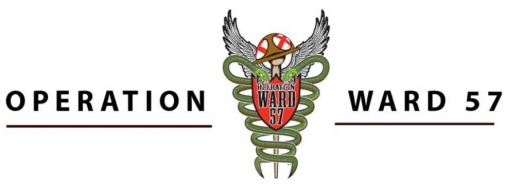 SPECIAL GRANT APPLICATIONOur main goal under Operation Ward 57 is to enhance the lives of wounded warriors by providing support in order to improve the mental health and wellness of those struggling to overcome the burdens of war. Members of the United States Military put their lives at risk in the service of our country. Many suffer severe and often permanent psychological and physiological disability in the line of duty. Grants for these wounded heroes provide financial assistance in addition reducing the heavy burdens encountered as a result. This financial and emotional respite is a small gesture we can provide as a thank you for their sacrifice. Please complete the following application to be considered for a one-time grant up to $500 from Operation Ward 57. Those eligible include active duty military personnel, career or medically retired military, or those honorably discharged from service who have been injured, wounded or acquired a disease during service. Eligibility is also extended to the immediate family members if they are a caregiver or NMA. Examples of small grants we might fund: temporary financial assistance, shelter, food, utilities & health expenses, assistance with child care, vehicle repairs & other routine household expenses, home & vehicle adaption, funeral expenses, adaptive equipment, moving assistance, travel, etc. Grant money is paid directly to the person or company owed the debt, such as a landlord or electric company whenever possible. Incomplete applications will not be considered.  Submitting an application does not guarantee funding. The amounted funded is up to the discretion of Operation Ward 57 and may not equal the funds requested. Requests over the $500 limit will be considered on a case by case basis. Emergency grant applications will be handled on a case by case basis. For non-emergent applications expect up to 2 weeks for your application to be reviewed and receive a response.  All decisions will be emailed to the email address provided for the service member.Date of Application:Service Members Last Name:                       First:                             Middle:                                          Marital Status (Circle):  Single/Mar/Div/Sep/Wid                            Circle:   OIF/OEF/OND                                                                                                                                                               Number of Children:                        Email Address:                                          Birthdate:                   Age:             Sex:Home Street Address:                                 City :                           State:                        Zip Code:                     Home Mailing Address (if different):                                 City :                           State:                        Zip Code:                     Social Security #:                                  Home Phone #:			Cell Phone #:Military Branch:                		Current Rank:Unit Deployed With:                                                     Date(s) of Deployment :                      Active Duty (circle): Yes/NoVA or Unit Contact:                                                               VA or Unit Phone #:Description of injuries or illness:Amount of Funds or assistance needed including a detailed description of why you need the funds:Other foundations that have been notified or have received assistance from:Name of relative or case manager:                         	Relationship to Service Member:   Phone#:						Email Address:	                             Disclaimer: On my behalf and on behalf of my dependents, I fully and forever release, discharge and hold harmless Operation Ward 57 and its directors, officers, and advisors of and from any and all claims, demands, actions, causes of action, suits, controversies, and liabilities of every kind and nature accruing to me or my dependents arising directly or indirectly from, or on account of the activities and assistance of Operation Ward 57. Applicants Signature _____________________                        Date_____________________Printed Name of Applicant____________________________Service Members Signature _____________________                        Date_____________________Printed Name of Service Member____________________________Before an application can be considered and action can be taken by Operation Ward 57, we will need this application and a copy of the following documents mailed or emailed back to our office at Operation Ward 57, PO Box 80055, Seattle, WA 98108 or grants@operationward57.org.If Service Member is retired:A copy of the Service Member’s DD214 showing honorable discharge.A copy of the Service Member’s VA Letter of DeterminationIf the Service Member is Active Duty:A copy of the service member’s most current LES*Additional Items May be Requested* Refusal to provide documents may result in denial of your application.